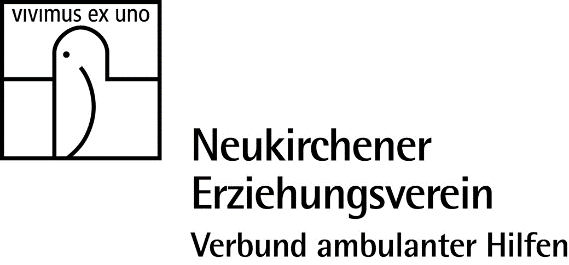 Ambulante HilfenAmbulante Hilfen NeukirchenWilhelm-Reuter-Allee 347506 Neukirchen-VluynLeitung: Karin Braun Fon: 02845/3925577Fax:  02845/3925581Mobil: 0163/7986593karin.braun@neukirchener.de Ihre AnsprechpartnerinKatja Behnke-Macht0151/40214724Rote Gruppe: 0151/16767133katja.behnke-macht@neukirchener.de17. September 2021Ferienbetreuung Herbst 2021Wann?	11.10. – 15.10.2021 (die erste Woche der Herbstferien)Wo?		AntoniusschuleKosten:	15,00 € bzw. 7,50 € für Geschwisterkinder der OGSAchtung! Mit der Anmeldung für die Ferienbetreuung erfolgt automatisch die Essensbestellung. Es bedarf keiner Bestellung bzw. Abbestellung bei Mensa Max. Anmeldeschluss: Donnerstag, der 30.9.2021Spätere Abgaben werden nicht mehr berücksichtigt!Bitte überweisen Sie unter dem Betreff „Herbstferien 2021“ sowie dem Vor- und Nachnamen Ihres Kindes den entsprechenden Betrag bis spätestens zum 4. Oktober auf folgendes Konto:Neukirchener ErziehungsvereinIBAN: DE 23 3545 0000 1421 0451 94BIC: WELADED1MOREine Barzahlung ist nicht möglich!Anmeldung zur Ferienbetreuung „Herbst 2021“  JA 		Mein Kind: ______________________________________kommt		in der 1. Ferienwoche	Ich werde den Betrag in Höhe von                         bis zum 4. Oktober 2021 überweisen.________________________________________    Unterschrift Erziehungsberechtigter--------------------------------------------------------------------------------------------------Anmeldebestätigung: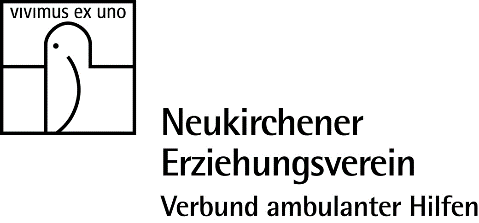 Hiermit bestätigen wir Ihnen die Anmeldung für Ihr Kind:__________________________________________________zur Betreuung in den Herbstferien für die 1. Ferienwoche vom 11.10. – 15.10.2021			Der Betrag in Höhe von ________________________ wurde von Ihnen überwiesen.